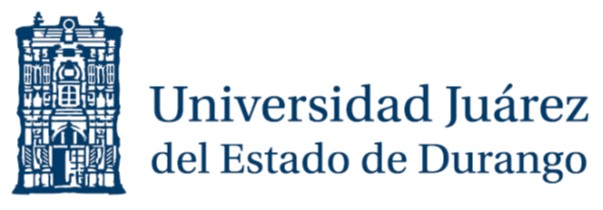 NOMBRE DE LA SEDEDOCTORADO EN CIENCIAS BIOMÉDICASLos abajo firmantes, certifican que la tesis de doctorado:Título de la tesis.ha sido revisada y aprobada por el Comité Tutor, ya que cumple con todos los requisitos para ser presentada como requisito parcial para la obtención del grado de Doctor en Ciencias Biomédicas, por parte del alumno (a):Nombre del alumno____________________________________Dr. Director de tesis:_______________________________Dr. Codirector de tesis:__________________________________Dr. Asesor________________________________Dra. Asesor______________________________Dra. Asesor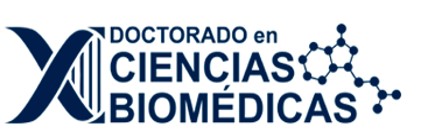 Victoria de Durango, Durango a ____ de __________ de 2019.DRA. REBECA PÉREZ MORALESCOORDINADORA GENERAL DELDOCTORADO EN CIENCIAS BIOMÉDICAS, UJEDPRESENTE. – Por medio de la presente comunicamos a usted que hemos revisado el trabajo escrito:Título de la tesis.realizado por el alumno (a) M. en C. Nombre del alumno quien ha cubierto la totalidad de los créditos del Doctorado y ha presentado su examen de suficiencia con un dictamen aprobatorio. Al respecto le informamos que el trabajo de tesis cuenta con nuestro voto aprobatorio para ser presentado en forma escrita y oral para la obtención del grado de Doctor en Ciencias Biomédicas.AtentamenteDr.                                                                   ___________________Director de tesisDr.                                                                   ____________________Codirector de tesis  AsesoresDr.                                                                    ___________________ Dra.                                                                   ___________________Dra.                                                                   ___________________